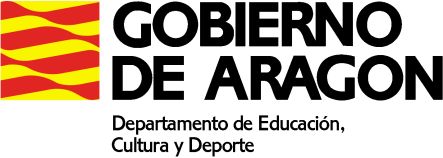 PLAN DE ACTIVIDADES DURANTE LA SUSPENSION DE LAS CLASES LECTIVAS PRESENCIALES (11 a 22 de mayo de 2020)CURSO: Acceso a Grado Medio MATERIA: Parte MatemáticaPROFESOR/A: Ernesto Huici Campillos	MAIL del docente: ecasacanal@gmail.comACTIVIDADES SEMANA 8Durante las dos próximas semanas vamos a trabajar el tema de la “Probabilidad”. Este tema no aparece en nuestro libro de Moodle de Grado Medio, pero lo podemos consultar en el libro del Bloque IV de ESPA, es decir, 4º de la ESO. No hay que mirar todo el tema, ya que solo nos entran tres aspectos muy generales. Id por lo tanto al Bloque IV, tema 6 “Probabilidad”. Solo tenemos que ver el punto 1 “Experimentos aleatorios”. 1.1 Espacio muestral y sucesos (consultad las cuatro pestañitas, ya que ahí os hablan de las técnicas para obtener el espacio muestral como las tablas y los diagramas de árbol).Puede ser que nos resulte más cómodo consultar el libro de Vicens Vives: http://pdi.vicensvives.com/pdi/mat2e/program/index.html#/tm?l=753  Tenéis estos conceptos en el tema 13  podéis consultar las pestañas 1 a 4. Recordad que tenéis actividades que se corrigen automáticamente.ACTIVIDADES SEMANA 9 Continuamos esta semana con el tema de la probabilidad. Bloque IV, tema 6 “Probabilidad”. Esta semana veremos la parte que nos falta de nuestro temario y que corresponde con el punto 2 “Probabilidad de un suceso”. La regla de Laplace. Esta regla la tenéis en el punto 2.1 Probabilidad en experimentos regulares (pestaña 1) En Vicens Vives recordad que lo tenéis en el tema 13, consultad las pestañas 5 y 6. En esta última tenéis la regla de Laplace.ACCESO A MATERIALES ON LINE DE DIFERENTES NIVELES Y MATERIASAcceder a la siguiente dirección: http://aula2.educa.aragon.es/moodle/Elegir una de las enseñanzas: Acceso a Grado MedioAcceso a Grado SuperiorCompetencias Clave de Nivel 2Competencias Clave de Nivel 3ESPADSeleccionar el botón: Entrar como invitadoUtilizar la contraseña adecuada a la enseñanza seleccionada: Competencias Clave N2: estuClaven2_15Competencias Clave N3: estuClaven3_15Acceso a Grado Medio: estuGM_15Acceso a Grado Superior: estuGS_15ESPAD: estuEspad_15www.casacanal.es 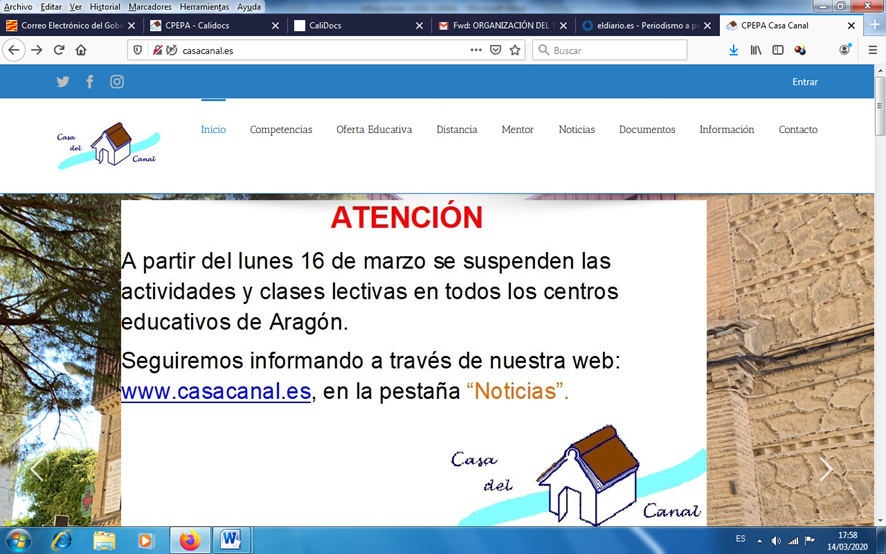 